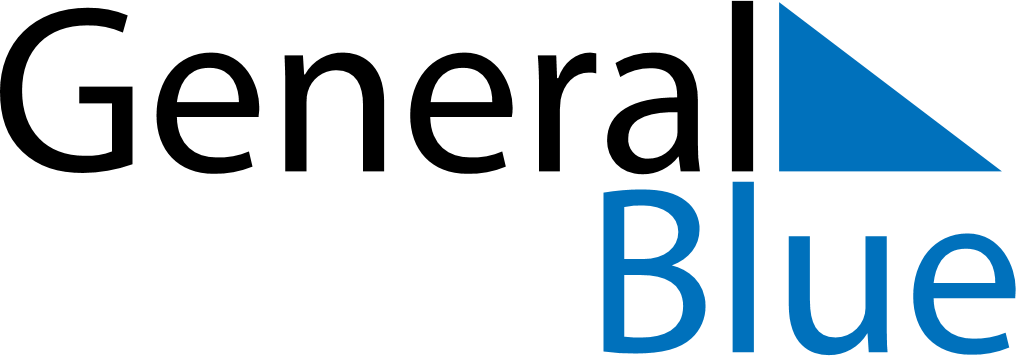 October 2024October 2024October 2024October 2024October 2024October 2024Temiscaming, Quebec, CanadaTemiscaming, Quebec, CanadaTemiscaming, Quebec, CanadaTemiscaming, Quebec, CanadaTemiscaming, Quebec, CanadaTemiscaming, Quebec, CanadaSunday Monday Tuesday Wednesday Thursday Friday Saturday 1 2 3 4 5 Sunrise: 7:15 AM Sunset: 6:56 PM Daylight: 11 hours and 41 minutes. Sunrise: 7:16 AM Sunset: 6:54 PM Daylight: 11 hours and 38 minutes. Sunrise: 7:17 AM Sunset: 6:52 PM Daylight: 11 hours and 35 minutes. Sunrise: 7:19 AM Sunset: 6:51 PM Daylight: 11 hours and 31 minutes. Sunrise: 7:20 AM Sunset: 6:49 PM Daylight: 11 hours and 28 minutes. 6 7 8 9 10 11 12 Sunrise: 7:21 AM Sunset: 6:47 PM Daylight: 11 hours and 25 minutes. Sunrise: 7:23 AM Sunset: 6:45 PM Daylight: 11 hours and 21 minutes. Sunrise: 7:24 AM Sunset: 6:43 PM Daylight: 11 hours and 18 minutes. Sunrise: 7:25 AM Sunset: 6:41 PM Daylight: 11 hours and 15 minutes. Sunrise: 7:27 AM Sunset: 6:39 PM Daylight: 11 hours and 12 minutes. Sunrise: 7:28 AM Sunset: 6:37 PM Daylight: 11 hours and 8 minutes. Sunrise: 7:30 AM Sunset: 6:35 PM Daylight: 11 hours and 5 minutes. 13 14 15 16 17 18 19 Sunrise: 7:31 AM Sunset: 6:33 PM Daylight: 11 hours and 2 minutes. Sunrise: 7:32 AM Sunset: 6:31 PM Daylight: 10 hours and 59 minutes. Sunrise: 7:34 AM Sunset: 6:30 PM Daylight: 10 hours and 55 minutes. Sunrise: 7:35 AM Sunset: 6:28 PM Daylight: 10 hours and 52 minutes. Sunrise: 7:37 AM Sunset: 6:26 PM Daylight: 10 hours and 49 minutes. Sunrise: 7:38 AM Sunset: 6:24 PM Daylight: 10 hours and 46 minutes. Sunrise: 7:39 AM Sunset: 6:22 PM Daylight: 10 hours and 42 minutes. 20 21 22 23 24 25 26 Sunrise: 7:41 AM Sunset: 6:21 PM Daylight: 10 hours and 39 minutes. Sunrise: 7:42 AM Sunset: 6:19 PM Daylight: 10 hours and 36 minutes. Sunrise: 7:44 AM Sunset: 6:17 PM Daylight: 10 hours and 33 minutes. Sunrise: 7:45 AM Sunset: 6:15 PM Daylight: 10 hours and 30 minutes. Sunrise: 7:46 AM Sunset: 6:14 PM Daylight: 10 hours and 27 minutes. Sunrise: 7:48 AM Sunset: 6:12 PM Daylight: 10 hours and 24 minutes. Sunrise: 7:49 AM Sunset: 6:10 PM Daylight: 10 hours and 20 minutes. 27 28 29 30 31 Sunrise: 7:51 AM Sunset: 6:09 PM Daylight: 10 hours and 17 minutes. Sunrise: 7:52 AM Sunset: 6:07 PM Daylight: 10 hours and 14 minutes. Sunrise: 7:54 AM Sunset: 6:05 PM Daylight: 10 hours and 11 minutes. Sunrise: 7:55 AM Sunset: 6:04 PM Daylight: 10 hours and 8 minutes. Sunrise: 7:57 AM Sunset: 6:02 PM Daylight: 10 hours and 5 minutes. 